Publicado en Madrid el 26/11/2020 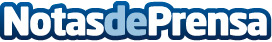 Un algoritmo para la detección temprana de Covid-19 en zonas remotas gana el Premio everis global 2020En su decisión, el jurado ha valorado tanto la innovación tecnológica de Arkangel AI, como su enorme impacto sanitario y asistencial en zonas donde el acceso a la atención médica y a la prevención sanitaria es escasoDatos de contacto:María Guijarro622836702Nota de prensa publicada en: https://www.notasdeprensa.es/un-algoritmo-para-la-deteccion-temprana-de Categorias: Nacional Medicina Sociedad Emprendedores Solidaridad y cooperación Recursos humanos Premios Innovación Tecnológica Otras ciencias http://www.notasdeprensa.es